OBECNÍ ÚŘAD STRUPČICE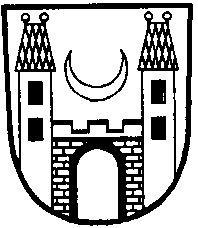 Žádost o přidělení bytuJméno a příjmení:	 ________________________________Datum narození:	 ________________________________Současná adresa:	 ________________________________Telefon:		_________________________________Email:			_________________________________Žádám o přidělení bytu o velikosti _________  případně  __________Krátké zdůvodnění žádosti:________________________________________________________________________________________________________________________________________________________________________________________________Jména a datum narození osob, které budou se žadatelem v bytě bydlet:(pozn. uveďte, které dítě dochází nebo by docházelo do MŠ nebo ZŠ Strupčice)________________________________________________________________________________________________________________________________________________________________________________________________Uděluji Obecnímu úřadu ve Strupčicích písemný souhlas ke zpracování mých osobních údajů. Získané osobní údaje nebude Obecní úřad sdělovat třetím osobám.Datum: ____________________			Podpis: